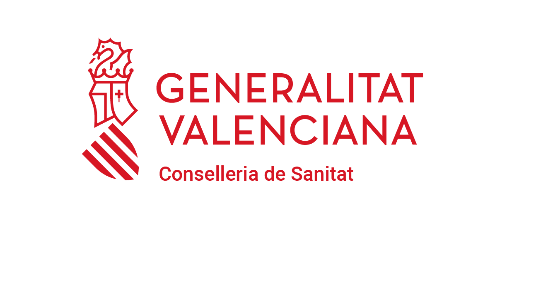 CASTELLANOANUNCIO del trámite de CONSULTA PÚBLICA PREVIA en relación a la propuesta de (ELEGIR anteproyecto de Ley/ proyecto de decreto/ proyecto orden/plan de xxx)En cumplimiento de lo dispuesto en el artículo 133.1 de la Ley 39/2015, de 1 de octubre de 2015, de Procedimiento Administrativo Común de las Administraciones Públicas, y de los artículos 14 y 15 de la Ley 4/2023, de 13 de abril, de la Generalitat, de Participación Ciudadana y Fomento del Asociacionismo de la Comunitat Valenciana, se anuncia la consulta pública previa del  ( xxxx )Al efecto de dar cumplimiento a la norma referenciada, se abre un plazo de (mínimo de un mes / en caso de urgencia 10 días naturales) contados a partir del día siguiente a la publicación del presente anuncio en el Diari Oficial de la Generalitat Valenciana, a fin de recabar de la ciudadanía información sobre sus antecedentes, los problemas que se pretenden solucionar con la nueva regulación, la necesidad y la oportunidad de su aprobación, los objetivos, las posibles soluciones alternativas, y toda la información que pueda ayudar a la ciudadanía a formarse una opinión sobre la problemática. La información puede consultarse en la web de la Conselleria de Sanidad Universal y Salud Pública en el siguiente enlace https://www.san.gva.es/es/web/normativa/consulta-publica-previa «Participación ciudadana - Normativa - Conselleria de Sanidad Universal y Salud Pública gva.es» y en el portal de participación ciudadana https://gvaparticipa.gva.es/.Las aportaciones y opiniones se podrán efectuar en el correo electrónico (xxxx A COMPLETAR).València, a fecha de firma electrónica. - El/la directora/a general de 